At the zoo. What animals are they talking about? Circle the correct animals.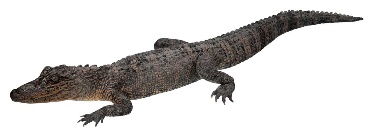 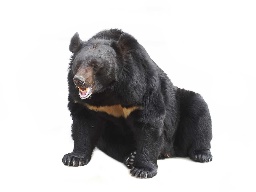 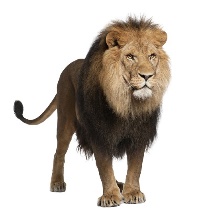 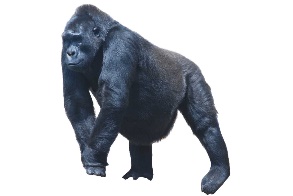 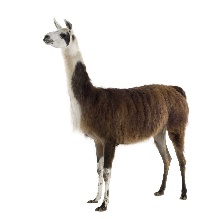 What is the name of this animal?     Z _ _ _ _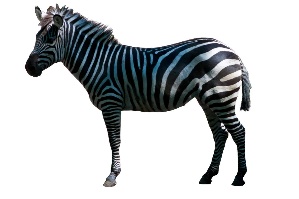 Which zoo animals live in or near the water? Circle the correct animals.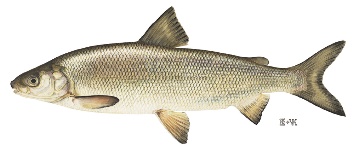 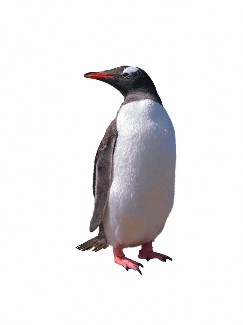 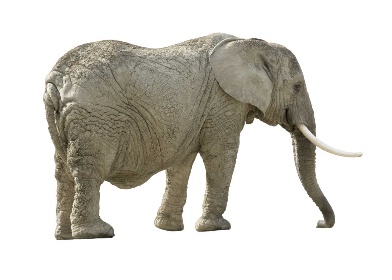 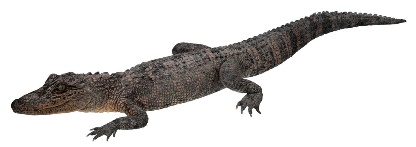 Which animals are the man and the woman talking about? Circle the correct answers.Elephant 	b) Lion	 	c) Tiger	 	d) Frog	 	e) Snake 	f) Dolphin	i) Panda	k) Giraffe	Transcripts.1.Man: Look, there is a lion.Woman: Yes, the lion is in the cage.Man: It is a very big lion.Woman: Next to the lion there is a black gorilla.Man: The gorilla looks scary.Woman: There is also a brown bear.2.Woman: What is that animal called?Man: It is a zebra.Woman: That is a strange name for a horse.Man: It is not a horse, it is a zebra.Woman: How do you spell that?Man: Z - E - B - R - A 3.Man: Which animals in the zoo live in or near the water?Woman: I think penguins live near the water. And crocodiles. Fish live in the water.Man: Can you see any rabbits?Woman: Yes, I see one over there near the house.4.Woman: Look, that is a tiger.Man: Yes, the tiger has stripes. There is a snake.Woman: Oh no, I am scared of snakes.Man: Before we leave the zoo, we should go and see the panda.Woman: Yes, let’s do that. They are very cute and love eating bamboo.Key:Lion, gorilla, bearZebraPenguin, whale, crocodileTiger, snake, flamingo, polar bear, pandaName: ____________________________    Surname: ____________________________    Nber: ____   Grade/Class: _____Name: ____________________________    Surname: ____________________________    Nber: ____   Grade/Class: _____Name: ____________________________    Surname: ____________________________    Nber: ____   Grade/Class: _____Assessment: _____________________________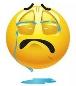 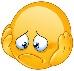 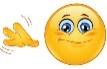 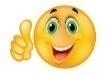 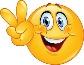 Date: ___________________________________________________    Date: ___________________________________________________    Assessment: _____________________________Teacher’s signature:___________________________Parent’s signature:___________________________